Publicado en Madrid el 27/05/2024 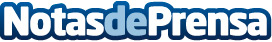 El 80% de las mujeres españolas ha tenido alguna experiencia negativa al solicitar la baja menstrualCon motivo del Día de la Higiene Menstrual, INTIMINA lanza una campaña de divulgación en Instagram alertando sobre el derecho a la salud menstrual. Según un estudio de INTIMINA, 6 de cada 10 mujeres sienten dolores incapacitantes durante su menstruación Más del 70% cree que la regulación de este tipo de permisos puede suponer un nuevo motivo de discriminación laboralDatos de contacto:Laura CuestaBest915 211 134Nota de prensa publicada en: https://www.notasdeprensa.es/el-80-de-las-mujeres-espanolas-ha-tenido Categorias: Nacional Medicina Industria Farmacéutica Marketing Sociedad Consumo Bienestar http://www.notasdeprensa.es